https://www.uvzsr.sk/index.php?option=com_content&view=article&id=5036:informacia-k-novym-vyhlakam-prevadzky-maloobchodu-a-sluieb-hromadne-podujatie-nemocnice-vaeznice&catid=56:tlaove-spravy&Itemid=62Informácia k novým vyhláškam (prevádzky maloobchodu a služieb, hromadné podujatie, nemocnice, väznice) 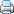 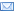 Tlačové správy Štvrtok, 24. február 2022 15:58 S účinnosťou od soboty 26. februára budú prevádzky maloobchodu a služieb i hromadné podujatia fungovať v režime “základ”. Budú dostupné pre všetkých ľudí bez ohľadu na ich imunitný/očkovací status. Rušia sa režimy OTP, OP a OP+.Pre časť prevádzok a pre hromadné podujatia budú stále platiť kapacitné obmedzenia. Vo väčšine prípadov sa rušia.Prevádzky služieb (napr. gastro prevádzky s konzumáciou na mieste, fitness či wellness služby) budú mať obmedzené otváracie hodiny od 5:00 do 24:00; obmedzenie neplatí pre niektoré služby a všetky maloobchodné prevádzky.S účinnosťou od soboty 26. februára sa rušia vyhlášky, ktoré plošne obmedzovali návštevy na lôžkových oddeleniach nemocníc a návštevy v ústavoch na výkon väzby, výkon trestu odňatia slobody, výkon trestu odňatia slobody pre mladistvých a nemocnici pre obvinených a odsúdených.Regionálne úrady verejného zdravotníctva môžu vo svojej územnej pôsobnosti stanoviť aj prísnejšie opatrenia, než stanovujú celoslovenské vyhlášky.
1.        Vyhláška k hromadným podujatiam
Účinnosť: 26. februára 2022Link na vyhlášku
Všetky hromadné podujatia budú môcť byť organizované v režime “základ”.
Hromadné podujatia sa budú deliť na dve kategórie:Nízko rizikové: podujatia, pri ktorých bude fixné sedenie alebo státie a účastníci budú mať prekryté horné dýchacie cesty respirátorom; maximálna účasť bude 500 osôb alebo 50 % kapacity priestoru (napríklad: divadlo, bohoslužby, kino, viaceré druhy kultúrnych podujatí, diváci na športových podujatiach a pod.) Vysoko rizikové: ostatné podujatia, ako aj podujatia konané v prevádzkach verejného stravovania, ktoré nedokážu splniť podmienky pre nízko rizikové podujatia; maximálna účasť bude 50 osôb (napríklad: svadby, kary, oslavy, večierky, plesy, diskotéky a pod.)Delenie na nízko a vysoko rizikové podujatia sa nebude vzťahovať na:cirkevné alebo civilné verzie sobášneho obradu, obrad krstu, a pohrebný obrad (bez kapacitných obmedzení),zasadnutia a schôdze orgánov verejnej moci a ich poradných orgánov (bez kapacitných obmedzení),Zasadnutia, schôdze a iné podujatia, ktoré sa uskutočňujú na základe zákona (bez kapacitných obmedzení),Voľby (bez kapacitných obmedzení),podujatia profesionálnych športových súťaží (celý zoznam je vo vyhláške v § 2, ods. 2, písm. g) - pre športovcov a organizačný tím bez kapacitných obmedzení,hromadné podujatia nevyhnutné na činnosť karanténnych tréningových centier pre vrcholový šport, ktoré schvália ministerstvá školstva a zdravotníctva (bez kapacitných obmedzení)hromadné podujatie nevyhnutné na výkon činnosti športových reprezentácií Slovenskej republiky so súhlasom ministerstva školstva (bez kapacitných obmedzení)hromadné podujatia osôb do 18 rokov veku, a to v kapacite maximálne 100 osôb,športové hromadné podujatia športového charakteru (súťaže, tréningy) osôb starších ako 18 rokov, a to v kapacite maximálne 100 osôb,po novom ani na hromadné podujatia výstav v priestoroch prevádzok výstavísk v kapacite maximálne 500 osôb alebo maximálne 50 % kapacity priestorov.
Všeobecné pravidlá pre hromadné podujatia:ruší sa povinnosť uchovávať zoznam účastníkov podujatí,umožniť vstup a pobyt účastníkom len s prekrytými hornými dýchacími cestami,pri podujatiach v exteriéri vyhradiť priestor podujatí a vyznačiť vstup a výstup,vykonávať častú dezinfekciu priestorov, dotykových plôch, kľučiek, podláh v interiéri a predmetov,hygienické zariadenia musia byť vybavené tekutým mydlom a papierovými utierkami,zabezpečiť dezinfekciu rúk pri vstupe,pri vstupe vyvesiť oznamy o povinnostiach účastníkov (presný zoznam je vo vyhláške v § 3, písm. f),pri účasti na podujatí a pri príchode a odchode z priestorov zabezpečiť dodržiavanie rozostupov 2 m medzi osobami (neplatí pre osoby žijúce v spoločnej domácnosti, partnerov, osoby vykonávajúce športovú činnosť, divákov usadených v hľadisku,  umelcov, školiteľov a ďalšie osoby, ak vyplýva z účelu hromadného podujatia, že tento rozostup nie je možné dodržať),zabezpečiť dostatočné vetranie priestorov,organizátor musí byť v každej chvíli schopný preukázať počet osôb aktuálne sa zúčastňujúcich na hromadnom podujatí,pokiaľ to kapacita priestorov hromadného podujatia umožňuje, zabezpečiť sedenie divákov v každom druhom rade.
Bohoslužby, cirkevné alebo civilné verzie sobášneho obradu, pohrebné obrady a obrady krstudezinfikovať použité predmety slúžiace účelom obradu,v prípade kontaktu rozdávajúceho s ústami veriaceho si musí rozdávajúci zakaždým vydezinfikovať ruky; pri prijímaní „pod obojím“ použiť pri každom prijímajúcom vždy novú lyžičku, zakazuje sa používať obrady pitia z jednej nádoby viac ako jednou osobou,odstrániť nádoby s vodou.
Kultúrne podujatiazamedziť fyzickej kontaktnej interaktívnej práce s publikom,vytvoriť zóny pre jednotlivé umelecké súbory tak, aby dochádzalo k minimálnej interakcii a k minimálnemu stretávaniu sa umelcov z jednotlivých súborov medzi sebou.
2.       Vyhláška k prevádzkam
Účinnosť: 26. februára 2022Link na vyhlášku
Všetky prevádzky maloobchodu a služieb budú môcť fungovať v režime „základ”.
Všeobecné opatrenia pre prevádzky:ruší sa kapacitné obmedzenie (pravidlo 1 osoba na 15m2) vo väčšine prevádzok,umožniť vstup a pobyt vo vnútorných aj vonkajších priestoroch len osobám s prekrytými hornými dýchacími cestami,zabezpečiť pri vstupe dezinfekciu na ruky alebo jednorazové rukavice,zabezpečiť zachovávanie odstupov v radoch osôb minimálne 2 metre (neplatí pre osoby žijúce v spoločnej domácnosti alebo osoby s ťažkým zdravotným postihnutím a ich asistentov),umiestniť na viditeľné miesto oznamy o povinnosti dodržiavať tieto opatrenia,časté vetranie priestorov, dezinfekcia dotykových plôch, kľučiek, nákupných vozíkov a košíkov, používaných prístrojov, nástrojov a pomôcok, na dezinfekciu použiť dezinfekčné prostriedky s virucídnym účinkom.
Obmedzenia otváracích hodín:prevádzky obchodov nemajú obmedzené otváracie hodiny,prevádzky služieb musia obmedziť otváracie hodiny od 5:00 do 24:00,obmedzenie otváracích hodín sa nevzťahuje na:prevádzky verejného stravovania, stánky s trvalým stanovišťom, ambulantný predaj pokrmov a nápojov - po 24:00 však môžu predávať len pokrmy a nápoje zabalené so sebou alebo prostredníctvom donáškovej služby,prírodné liečebné kúpele alebo kúpeľné liečebne poskytujúce služby na základe predpisu lekára,veterinárne ambulancie,odťahové služby,práčovne a čistiarne odevov,čerpacie stanice pohonných látok a palív,pohrebné služby, služby pohrebiska a krematória,služby technickej a emisnej kontroly vozidiel a zberné miesta pre príjem žiadostí na vydanie tachografických kariet, prevádzky určené na predaj karnetov TIR, colné vyhlásenia, vyclievanie alebo zaclievanie tovaru, predajné miesta poskytujúce služby elektronického výberu mýta,taxislužby - rušia sa pre ne aj doterajšie obmedzenia počtu prepravovaných osôb,advokátov, notárov, súdnych exekútorov, správcov konkurzných podstát, mediátorov, dražobníkov, rozhodcov, znalcov, tlmočníkov a prekladateľov,zberné dvory,ubytovacie služby,školské, nemocničné, závodné a podobné kuchyne a jedálne, prevádzky lanových dráh a vlekov.
Obchodné domy:vybaviť hygienické zariadenia prevádzky tekutým mydlom a papierovými utierkami,vykonávať dezinfekciu hygienických zariadení každú hodinu,zakázaná konzumácia pokrmov a nápojov v priestoroch obchodného domu, okrem priestorov zariadení spoločného stravovania vrátane foodcourtov,ruší sa povinnosť uzatvorenia sedacích sekcií,bez kapacitných obmedzení.
Zariadenia verejného stravovania:umožniť konzumáciu pokrmov alebo nápojov výlučne posediačky (interiér, terasy), s cieľom zabezpečiť kontrolovaný rozostup osôb,rušia sa ostatné podmienky ako povinná vzdialenosť najmenej 2 metre medzi stolmi a kapacitné obmedzenie najviac 4 osoby pri jednom stole .
Zariadenia starostlivosti o ľudské telo:bez kapacitných obmedzení,upraviť časový harmonogram tak, aby medzi jednotlivými zákazníkmi bol vždy priestor na upratanie a dezinfekciu pracovného miesta,po každom zákazníkovi vykonávať dezinfekciu dezinfekčným prostriedkom s virucídnym účinkom,hygienické zariadenia prevádzky musia byť vybavené tekutým mydlom a papierovými utierkami.
Autoškoly a školiace strediská:po každom výcviku na trenažéri musí byť interiér, najmä volant a rýchlostná páka, vydezinfikovaný dezinfekčným prostriedkom,pri výcviku zameranom na vedenie motoriek musí mať každý z frekventantov vlastnú prilbu a príslušné ochranné pomôcky,počas výučby teórie a konania záverečných skúšok zabezpečiť v učebni minimálne 2 m vzdialenosť medzi účastníkmi kurzu; (neplatí pre inštruktora, lektora a skúšobného komisára),zabezpečiť, aby počas praktického výcviku vo vedení vozidla nebola vo vozidle okrem inštruktora a účastníka kurzu žiadna ďalšia osoba (neplatí pre skúšobného komisára počas výkonu záverečných skúšok).
Lanovky a vleky:zvýšiť frekvenciu čistenia a dezinfekcie dotykových plôch, na dezinfekciu použiť dezinfekčné prostriedky s virucídnym účinkom,hygienické zariadenia prevádzky musia byť vybavené tekutým mydlom a papierovými utierkami, vykonávať dezinfekciu hygienických zariadení každú hodinu,bez kapacitných obmedzení.
Ubytovacie služby (hotely, turistické ubytovne a ďalšie prevádzky krátkodobého ubytovania):reštauračné služby a služby wellness prevádzkovať podľa pravidiel tejto vyhlášky pre tieto typy prevádzok,zvýšiť frekvenciu upratovania, čistenia a dezinfekcie dotykových plôch, na dezinfekciu použiť dezinfekčné prostriedky s virucídnym účinkom,hygienické zariadenia prevádzky musia byť vybavené tekutým mydlom a papierovými utierkami,bez kapacitných obmedzení.
Fitness centrá:maximálna kapacita prevádzky 50 zákazníkov alebo 1 zákazník na 15 štvorcových metrov, hygienické zariadenia prevádzky musia byť vybavené tekutým mydlom a papierovými utierkami,zvýšiť frekvenciu upratovania, čistenia a dezinfekcie dotykových plôch, na dezinfekciu použiť dezinfekčné  prostriedky s virucídnym účinkom.
Wellness, akvaparky, prírodné liečebné kúpele alebo kúpeľné liečebne:maximálna kapacita zariadenia 50 zákazníkov alebo jeden zákazník na 15 štvorcových metrov z krytej plochy zariadenia určenej pre zákazníkov (kapacitné obmedzenie sa netýka tých zariadení, ktoré vykonávajú liečebné procedúry na základe predpisu lekára pre indikované zdravotné dôvody).
Umelé kúpaliská:obnoviť prevádzku bazéna iba na základe vyhovujúceho výsledku analýzy kvality vody na kúpanie, ďalšie podmienky pre kvalitu a úpravu vody sú uvedené vo vyhláške v § 10,pri vstupe do prevádzky aplikovať zákazníkom dezinfekciu na ruky,pri úprave bazénovej vody sa musia používať osvedčené technologické postupy, neprevádzkovať pitné fontánky,zvýšiť frekvenciu upratovania, čistenia a dezinfekcie dotykových plôch, na dezinfekciu použiť dezinfekčné prostriedky s virucídnym účinkom, hygienické zariadenia prevádzky musia byť vybavené tekutým mydlom a papierovými utierkami,bez kapacitných obmedzení.
Úrad verejného zdravotníctva Slovenskej republiky